ISTANZA	ALLEGATO ADA TRASPORRE SU CARTA INTESTATA DEL RICHIEDENTEServizio Giovani e Pari Opportunità, Conciliazione dei Tempi e Famiglie e Città UniversitariaVia Garibaldi n. 25 10122 TORINOpec: gioventu@cert.comune.torino.itOggetto:Istanza di contributo per  PROGETTUALITÀ RELATIVE AD ATTIVITÀ RIVOLTE AD ADOLESCENTI E GIOVANI, ANNO 2023.l progetto/iniziativa “	”. AMBITO 	L’ente richiedente è soggetto a marca da bollo che ha provveduto ad assolvere mediante (barrare la casella corrispondente):apposizione sulla presente istanza e annullamento della marca da bollo di euro 16,00, che viene consegnata in originale tramite deposito all’Ufficio Protocollo;apposizione sulla presente istanza e annullamento della marca da bollo di euro 16,00 con il nr. Identificativo seriale …………………………….. (indicare il nr. che contraddistingue la marca da bollo), inviata tramite posta elettronica e conservata in originale presso la sede dell’Ente istante;acquisto virtuale del bollo di euro 16,00 con versamento all’Agenzia delle Entrate tramite mod. F24, la cui copia quietanzata si allega alla presente istanza inviata con posta elettronicaoppureè esente marca da bollo (barrare la casella corrispondente):ai sensi del D.P.R. 26/10/1972 n. 642, allegato B, articolo 27 bis (organizzazioni non lucrative di utilità sociale - O.N.L.U.S. e Federazioni sportive e Enti di promozione sportiva riconosciuti dal C.O.N.I.);ai sensi del D.Lgs. 4/12/1997 n. 460, art. 10, comma 8 (associazioni/organismi di volontariato di cui alla Legge 266/91 iscritte/i nei registri istituiti dalle Regioni);ai sensi del D. Lgs. 4/12/1997 n. 460, art. 10, comma 8 (O.N.G. di cui alla Legge 49/87);ai sensi di____________________________________________ (indicare eventuale altra normativa che preveda l’esenzione a favore del soggetto richiedente).Il/La sottoscritto/a __________________________ nato/a a _______________________________ il __________________ residente a __________________ in  via ___________________________, in qualità di Legale Rappresentante di:Associazione con sede o che svolge attività sul territorio comunale, iscritto al registro comunaleAltro soggetto no profit con personalità giuridica, con sede o che svolge attività sul territorio comunaleComitato, formalmente costituito, con sede o che svolge attività sul territorio comunaleRagione sociale  						  con sede in		Via/Corso/Piazza			 tel. fisso				tel. cell.  		 fax	e-mail					 codice fiscale			partita Iva	;consapevole delle sanzioni penali nonché della conseguente decadenza dal beneficio nel caso di dichiarazioni non veritiere e falsità negli atti, ai sensi degli artt. 75 e 76 D.P.R. 445 del 28/12/2000 e s.m.i.;CHIEDEai sensi del Regolamento comunale sulle modalità di erogazione di contributi e di altri benefici, n. 373,l’erogazione di un contributo finanziario di Euro		 , a fronte di una spesa complessiva di Euro		e di un’entrata complessiva di Euro	(incluso il contributo richiesto con la presente istanza alla Città) a parziale copertura delle spese per la realizzazione dell’iniziativa denominata  					prevista nel periodo compreso tra il __________________ ed il ____________________	presso  	(nella “Scheda progettuale B” allegata dovrà essere fornita descrizione dettagliata dell’iniziativa con l'indicazione delle modalità di svolgimento anche con riferimento alle persone coinvolte e/o all'utilizzo di volontari);in forma singola;in partenariato temporaneo, in qualità di soggetto capofila come da accordo (All. D), allegato alla presente e sottoscritto tra i soggetti facenti parte del partenariato, come sotto indicati (da compilare solo nel caso di partenariato):l’erogazione di una somma pari ad Euro	 versata quale anticipo per far fronte alle seguenti spese urgenti e necessarie alla realizzazione dell’evento:   		A TAL FINE DICHIARA:(barrando le opzioni prescelte)che il Soggetto (proponente singola o capofila) 	:è iscritto al Registro delle Associazioni tenuto presso il Comune di Torino (deliberazione _____________________________	della Giunta Comunale mecc. ______________, esecutiva dal __________________)ha provveduto a inoltrare richiesta di iscrizione al suddetto registro in data _____________________________;non ha finalità di lucro; 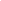 (indicare solo una delle due voci sotto riportate): svolge attività commerciale in misura non preminente rispetto ai fini sociali (ai sensi dell’art. 86 dello Statuto della Città di Torino);non svolge attività commerciale; 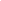 che il Soggetto proponente non costituisce articolazione di partiti politici;che  il progetto non prevede la partecipazione di partiti politici; che il Soggetto proponente non ha pendenze debitorie e amministrative in atto nei confronti della Città;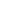 che il Soggetto proponente:(indicare solo una delle due voci sotto riportate):  è soggetto alla ritenuta IRES del 4% prevista dall’art. 28 del D.P.R. 600/73 e s.m.i.;NON è soggetto alla ritenuta IRES del 4% prevista dall’art. 28 del D.P.R. 600/73 e s.m.i.; 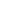 (indicare solo una delle due voci sotto riportate): rispetta quanto disposto dal Decreto Legge n. 78 convertito nella legge 122/2010, art. 6, comma 2.non è tenuto all’applicazione del Decreto Legge n. 78 convertito nella Legge 122/2010, art. 6, comma 2, in quanto:(indicare solo una delle seguenti opzioni) ○ Ente previsto nominativamente dal D. Lgs. n. 300 del 1999 e dal D. Lgs. 165 del 2001    Finanze su proposta del Ministero Vigilante) _______________________________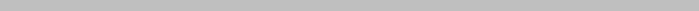 (indicare solo una delle due voci sotto riportate): nell’ambito dell’attività per la quale è richiesto il contributo recupera l’IVA pagata ai fornitori; nell’ambito dell’attività per la quale è richiesto il contributo NON recupera l’IVA pagata ai fornitori;(indicare, se necessario, solo una delle due voci sotto riportate): l’attività oggetto del contributo è soggetta all’obbligo di contribuzione INPS settore spettacolo, ed allega a tal fine dichiarazione di adempienza agli obblighi assicurativi di legge;l’attività oggetto del contributo NON è soggetta all’obbligo di contribuzione   INPS  settore spettacolo;di NON avere presentato richieste di finanziamento per la stessa iniziativa ad altri Enti pubblici, istituti di credito, fondazioni o imprese private, nonché alle Circoscrizioni;di avere presentato richieste di finanziamento per la stessa iniziativa ai seguenti soggetti (Enti pubblici, istituti di credito, fondazioni o imprese private, Circoscrizioni): ______________________________________________________________________che il progetto candidato non risulta già finanziato dalla Città o nell’ambito di progettualità dalla stessa promossi per il tramite di soggetti terzi attuatori;di partecipare alla procedura di cui all’Avviso soltanto con il progetto sopra indicato;di essere a conoscenza dei contenuti dell’Avviso e della normativa di riferimento e di accettarli incondizionatamente e integralmente;che le attività si svolgeranno in assenza di barriere architettoniche o con l’impegno di fornire assistenza alle persone svantaggiate al fine di favorirne la partecipazione;di avere letto, di conoscere e accettare le disposizioni contenute nel Regolamento della Città di Torino n. 373 delle modalità di erogazione di contributi e di altri vantaggi economici,  (http://www.comune.torino.it/regolamenti/373/373.htm), nonché nell’Avviso e nella “Nota informativa sull’erogazione dei contributi” (vedi All. F);di essere a conoscenza che: tutti gli oneri, i rischi di gestione e le responsabilità inerenti l’attività per la quale viene richiesto il contributo sono a carico del richiedente, intendendosi la Città di Torino esonerata da qualsiasi genere di responsabilità (art. 11 del Regolamento n. 373);qualora, in sede di presentazione del consuntivo, le spese sostenute risultassero inferiori a quelle preventivate, il contributo concesso sarà ridotto proporzionalmente applicando la stessa percentuale definita nella deliberazione di approvazione dell’iniziativa (art. 9 comma 3 del Regolamento 373); ai fini della verifica della percentuale in sede di rendicontazione le spese sostenute giustificate verranno considerate al netto delle eventuali entrate realizzate e degli eventuali ulteriori finanziamenti/contributi percepiti; in caso di ammissione con un contributo superiore al 66,6% delle spese ammissibili a preventivo, il progetto dovrà essere integralmente realizzato, indipendentemente dall’ammontare del contributo erogato dall’Amministrazione.il contributo sarà totalmente o parzialmente revocato, con il recupero della somma versata, in assenza di rendicontazione oppure qualora il progetto / iniziativa / manifestazione non sia realizzato/a nei tempi previsti o lo sia in misura difforme, anche in relazione all’assenza di barriere architettoniche o, in alternativa, alla mancata assistenza alle persone svantaggiate (art. 9 comma 6 del Regolamento n. 373);Eventuali variazioni al progetto finanziato debitamente motivate (periodo, tipologia di attività, luoghi ecc...) dovranno sempre essere anticipatamente comunicate alla Città e formalmente approvate dalla Città.i beneficiari, ai sensi dell’articolo 1, commi 125-129, della Legge 4 agosto 2017, n. 124, hanno l’obbligo di pubblicare le informazioni relative alle forme di sostegno concesse dal Comune di Torino, a pena di restituzione delle stesse.SI IMPEGNA a richiedere, in tempo utile, agli enti competenti tutte le autorizzazioni di legge necessarie per lo svolgimento dell’iniziativa;a concordare con la Città di Torino l’utilizzo del Logo della Città da apporre sui materiali di comunicazione dell’iniziativa;a provvedere, laddove necessario, alla pulizia e al ripristino delle aree di svolgimento delle attività; a tenere la Città di Torino sollevata da ogni responsabilità in relazione a qualsiasi aspetto giuridico conseguente alla realizzazione del progetto, dell’iniziativa o della manifestazione (art. 11 del Regolamento dei Contributi);a presentare, entro quattro mesi dal termine dell’iniziativa, dettagliato rendiconto delle spese sostenute e delle entrate percepite nonché relazione finale sullo svolgimento dell’attività;a produrre in originale i giustificativi delle spese sostenute con le modalità previste nella nota informativa;a inquadrare tutti i lavoratori coinvolti nelle attività progettuali con le forme contrattuali previste dalla normativa vigente per le differenti categorie di lavoratori;a rispettare la normativa vigente in materia di lavoro, licenze di pubblico spettacolo, sicurezza, diritto d’autore, previdenza, fisco, sanità, inquinamento acustico e ambientale, occupazione di suolo pubblico, tasse pubblicitarie e ogni disciplina specifica relativa all’ambito di appartenenza della proposta presentata;a fornire all’ufficio competente il calendario degli eventi ed ogni altra informazione utile alle attività di monitoraggio, promozione e comunicazione delle attività progettuali;a presentare la documentazione a rendicontazione nei termini previsti e nel rispetto del vigente Regolamento n. 373;a presentare, qualora fosse necessario, la dichiarazione liberatoria dell’INPS ex ENPALS in cui si attesti che le Associazioni organizzatrici di manifestazioni inerenti allo spettacolo non si siano rese inadempienti agli obblighi di legge.;a riportare sull’eventuale materiale promozionale la dizione “con il contributo della Città di Torino”.Data		Il/la Presidente/Legale Rappresentante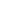 Si allegano alla presente domanda:descrizione dettagliata dell’iniziativa con l'indicazione delle modalità di svolgimento anche con riferimento alle persone coinvolte e/o all'utilizzo di volontari. È inoltre ammesso qualsiasi altro tipo di documento (pubblicazioni, foto, stampe, articoli di giornale, ecc…) si ritenga utile ad una migliore comprensione e/o presentazione del progetto (All. B);preventivo di spesa e di entrata dell’intera iniziativa (seguendo il facsimile “Modulo di Presentazione Preventivo”) (All. C);in caso di partenariato temporaneo per il progetto, la scheda partner per ognuno degli enti facenti parte del partenariato (all. D);dichiarazione sostitutiva cause di esclusione di cui  agli art. 94 e 95 del Dlgs 36/2023 (All. E);copia fotostatica dello Statuto e dell’Atto costitutivo e/o successive modifiche (o dichiarazione di avvenuto deposito presso la Città di Torino con aggiornamento delle eventuali modifiche intercorse);copia fotostatica   del   documento   di   identità   in   corso   di   validità   del/della Presidente/Legale Rappresentante;eventuale certificato di adempimento degli obblighi previdenziali e assicurativi rilasciatodall’INPS/INAIL, laddove richiesto a fronte delle attività previste nel progetto;eventuale certificato di agibilità spettacolo rilasciato dall’INPS, laddove richiesto a fronte delle attività previste nel progetto.Informativa ai sensi dell’articolo 13 del Regolamento Generale sulla Protezione DatiRegolamento UE/2016/679 Parlamento europeo e Consiglio del 27 aprile 2016 in materia di trattamento dei dati personali:La Città di Torino, in qualità di titolare del trattamento dei dati personali, fornisce le seguenti informazioni:1 Il Responsabile del trattamento dei dati è il Dirigente del Servizio Giovani e Pari Opportunità, Conciliazione dei Tempi e Famiglie e Città Universitaria, contattabile all’indirizzo e-mail: robertovito.grieco@comune.torino.it;2 Il trattamento sarà effettuato da soggetti appositamente incaricati, con procedure anche informatiche, in grado di tutelare e garantire la riservatezza dei dati forniti, nei modi e nei limiti necessari per perseguire le finalità dell’Avviso;3 I dati forniti possono essere trattati dal Responsabile e dagli incaricati; 4 Il conferimento dei dati è necessario per l’erogazione del contributo richiesto, pertanto la mancata indicazione comporta l’impossibilità di concedere il contributo stesso; 5 I dati potranno inoltre essere utilizzati per il perseguimento dei fini istituzionali correlati col presente Avviso, nel rispetto di quanto previsto dagli artt. 6 “Liceità del trattamento” e 9 “Trattamento di categorie particolari di dati personali” del Regolamento; 6 I dati forniti saranno trasmessi agli uffici competenti per l’espletamento delle procedure relative al presente Avviso, saranno comunicati a terzi solo in stretta correlazione con le procedure e le attività previste dalla progettazione destinataria di contributo, non verranno trasferiti all’esterno della UE e saranno conservati agli atti del Servizio a norma di legge;7 La Città non utilizza modalità di trattamento basate su processi decisionali automatizzati (art. 22 del Regolamento);8 Il Comune di Torino ha un Responsabile della Protezione dei dati, contattabile all’indirizzo e-mail: rpd-privacy@comune.torino.it; 9 I diritti esercitabili da parte dell’interessato – di accesso, di rettifica, alla cancellazione, di limitazione di trattamento, obbligo di notifica, alla portabilità dei dati, di opposizione -sono elencati agli artt. dal 15 al 21 del Regolamento;10 Oltre alle tutele previste in sede amministrativa o giurisdizionale, è ammesso comunque il reclamo all’Autorità Garante.Il/La Presidente/Legale Rappresentante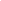 entedenominazionecapofilapartnerpartnerpartnerpartner